Name / Nom: Merci pour votre temps et passez une merveilleuse journée! Thank you for participating!  Section A – Information sur l'Eczéma / Eczema InformationSection A – Information sur l'Eczéma / Eczema InformationSection A – Information sur l'Eczéma / Eczema InformationSection A – Information sur l'Eczéma / Eczema InformationSection A – Information sur l'Eczéma / Eczema InformationSection A – Information sur l'Eczéma / Eczema InformationSection A – Information sur l'Eczéma / Eczema InformationSection A – Information sur l'Eczéma / Eczema InformationSection A – Information sur l'Eczéma / Eczema Information1Avez-vous déjà été diagnostiqué avec la dermatite atopique (Eczéma)?  Have you ever been diagnosed with Atopic Dermatitis (Eczema)?Avez-vous déjà été diagnostiqué avec la dermatite atopique (Eczéma)?  Have you ever been diagnosed with Atopic Dermatitis (Eczema)?Avez-vous déjà été diagnostiqué avec la dermatite atopique (Eczéma)?  Have you ever been diagnosed with Atopic Dermatitis (Eczema)? Oui  // Yes  Non  // No          (allez à 2 // skip to 2) Ne sait pas//Don’t know  (allez à 2 // skip to 2) Oui  // Yes  Non  // No          (allez à 2 // skip to 2) Ne sait pas//Don’t know  (allez à 2 // skip to 2) Oui  // Yes  Non  // No          (allez à 2 // skip to 2) Ne sait pas//Don’t know  (allez à 2 // skip to 2) Oui  // Yes  Non  // No          (allez à 2 // skip to 2) Ne sait pas//Don’t know  (allez à 2 // skip to 2) Oui  // Yes  Non  // No          (allez à 2 // skip to 2) Ne sait pas//Don’t know  (allez à 2 // skip to 2)1.1SI OUI  Aviez-vous de l’eczéma quand vous étiez enfant?  IF YES  Did you have Eczema when you were a child?SI OUI  Aviez-vous de l’eczéma quand vous étiez enfant?  IF YES  Did you have Eczema when you were a child?SI OUI  Aviez-vous de l’eczéma quand vous étiez enfant?  IF YES  Did you have Eczema when you were a child? Oui  // Yes  Non  // No       (allez à 2 // skip to 2) Ne sait pas//Don’t know  (allez à 2 // skip to 2) Oui  // Yes  Non  // No       (allez à 2 // skip to 2) Ne sait pas//Don’t know  (allez à 2 // skip to 2) Oui  // Yes  Non  // No       (allez à 2 // skip to 2) Ne sait pas//Don’t know  (allez à 2 // skip to 2) Oui  // Yes  Non  // No       (allez à 2 // skip to 2) Ne sait pas//Don’t know  (allez à 2 // skip to 2) Oui  // Yes  Non  // No       (allez à 2 // skip to 2) Ne sait pas//Don’t know  (allez à 2 // skip to 2)1.1.1SI OUI  Vers quel âge avez-vous commencé à avoir de l’eczéma?IF YES  Approximately what age did you start having Eczema?   SI OUI  Vers quel âge avez-vous commencé à avoir de l’eczéma?IF YES  Approximately what age did you start having Eczema?   SI OUI  Vers quel âge avez-vous commencé à avoir de l’eczéma?IF YES  Approximately what age did you start having Eczema?    < 2 2-10 11-20 21-50 > 50 < 2 2-10 11-20 21-50 > 50 < 2 2-10 11-20 21-50 > 50 < 2 2-10 11-20 21-50 > 50 < 2 2-10 11-20 21-50 > 502Où avez-vous actuellement l’eczéma? Veuillez remplir les zones sur la carte du corps.Where do you currently have Eczema?  Please fill in the areas on the body map. Où avez-vous actuellement l’eczéma? Veuillez remplir les zones sur la carte du corps.Where do you currently have Eczema?  Please fill in the areas on the body map. Où avez-vous actuellement l’eczéma? Veuillez remplir les zones sur la carte du corps.Where do you currently have Eczema?  Please fill in the areas on the body map. Où avez-vous actuellement l’eczéma? Veuillez remplir les zones sur la carte du corps.Where do you currently have Eczema?  Please fill in the areas on the body map. Où avez-vous actuellement l’eczéma? Veuillez remplir les zones sur la carte du corps.Where do you currently have Eczema?  Please fill in the areas on the body map. Où avez-vous actuellement l’eczéma? Veuillez remplir les zones sur la carte du corps.Where do you currently have Eczema?  Please fill in the areas on the body map. Où avez-vous actuellement l’eczéma? Veuillez remplir les zones sur la carte du corps.Where do you currently have Eczema?  Please fill in the areas on the body map. Où avez-vous actuellement l’eczéma? Veuillez remplir les zones sur la carte du corps.Where do you currently have Eczema?  Please fill in the areas on the body map. 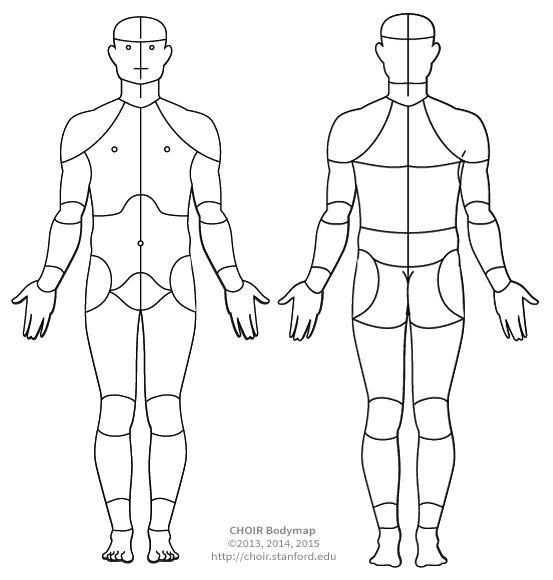 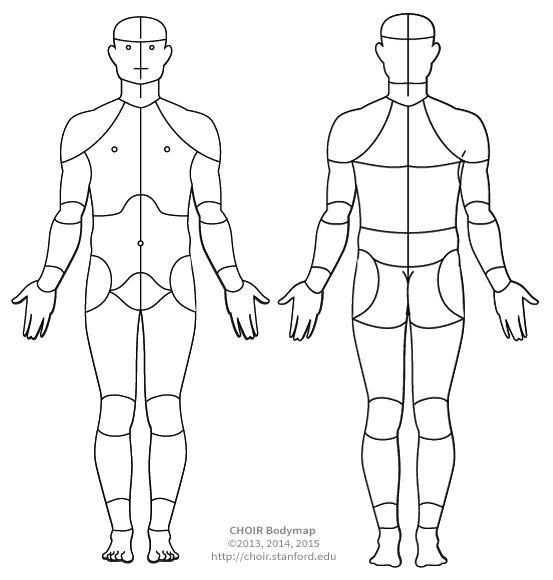 3Avez-vous eu des semaines au cours de la dernière année où votre peau n’était pas affectée du tout par l’eczéma?Have you had weeks in the past year when your skin was not active with Eczema at all, not anywhere?  Avez-vous eu des semaines au cours de la dernière année où votre peau n’était pas affectée du tout par l’eczéma?Have you had weeks in the past year when your skin was not active with Eczema at all, not anywhere?  Avez-vous eu des semaines au cours de la dernière année où votre peau n’était pas affectée du tout par l’eczéma?Have you had weeks in the past year when your skin was not active with Eczema at all, not anywhere?   Oui  // Yes  Non  // No Oui  // Yes  Non  // No Oui  // Yes  Non  // No Oui  // Yes  Non  // No Oui  // Yes  Non  // No4Votre eczéma s’aggrave-t-il au soleil (pas avec la chaleur ou la sueur, mais spécifiquement l’exposition au soleil)?Does your eczema get worse in the sun (not with heat or sweat, but specifically exposure to sun)?Votre eczéma s’aggrave-t-il au soleil (pas avec la chaleur ou la sueur, mais spécifiquement l’exposition au soleil)?Does your eczema get worse in the sun (not with heat or sweat, but specifically exposure to sun)?Votre eczéma s’aggrave-t-il au soleil (pas avec la chaleur ou la sueur, mais spécifiquement l’exposition au soleil)?Does your eczema get worse in the sun (not with heat or sweat, but specifically exposure to sun)? Oui  // Yes  Non  // No Oui  // Yes  Non  // No Oui  // Yes  Non  // No Oui  // Yes  Non  // No Oui  // Yes  Non  // No5Avez-vous participé à un essai clinique évaluant un agent expérimental pour la dermatite atopique (topique ou systémique) dans les 3 derniers moisHave you participated in a clinical trial assessing an investigational agent for atopic dermatitis (topical or systemic) within the past  3 monthsAvez-vous participé à un essai clinique évaluant un agent expérimental pour la dermatite atopique (topique ou systémique) dans les 3 derniers moisHave you participated in a clinical trial assessing an investigational agent for atopic dermatitis (topical or systemic) within the past  3 monthsAvez-vous participé à un essai clinique évaluant un agent expérimental pour la dermatite atopique (topique ou systémique) dans les 3 derniers moisHave you participated in a clinical trial assessing an investigational agent for atopic dermatitis (topical or systemic) within the past  3 months Oui  // Yes  Non  // No Oui  // Yes  Non  // No Oui  // Yes  Non  // No Oui  // Yes  Non  // No Oui  // Yes  Non  // No6Quels traitements utilisez-vous pour votre ECZÉMA?What treatments are you using for your ECZEMA?Quels traitements utilisez-vous pour votre ECZÉMA?What treatments are you using for your ECZEMA?Quels traitements utilisez-vous pour votre ECZÉMA?What treatments are you using for your ECZEMA?Quels traitements utilisez-vous pour votre ECZÉMA?What treatments are you using for your ECZEMA?Quels traitements utilisez-vous pour votre ECZÉMA?What treatments are you using for your ECZEMA?Quels traitements utilisez-vous pour votre ECZÉMA?What treatments are you using for your ECZEMA?Quels traitements utilisez-vous pour votre ECZÉMA?What treatments are you using for your ECZEMA?Quels traitements utilisez-vous pour votre ECZÉMA?What treatments are you using for your ECZEMA?MédicamentsTraitementsMédicamentsTraitementsMédicamentsTraitementsMédicamentsTraitementsUtilisé dans les 30 derniers joursUsed in the past 30 daysEssayé dans le passéTried in the pastEssayé dans le passéTried in the pastJamais utiliséNever usedJamais utiliséNever usedAntihistaminiques non somnolents Non-drowsy Antihistamines(ex : Reactine, Claritin, Aerius, etc)Antihistaminiques non somnolents Non-drowsy Antihistamines(ex : Reactine, Claritin, Aerius, etc)Antihistaminiques non somnolents Non-drowsy Antihistamines(ex : Reactine, Claritin, Aerius, etc)Antihistaminiques non somnolents Non-drowsy Antihistamines(ex : Reactine, Claritin, Aerius, etc)□□□□□Antihistaminiques traditionnels (Avec somnolence)Traditional antihistamines (side effect drowsiness) (ex : Benadryl, Atarax)Antihistaminiques traditionnels (Avec somnolence)Traditional antihistamines (side effect drowsiness) (ex : Benadryl, Atarax)Antihistaminiques traditionnels (Avec somnolence)Traditional antihistamines (side effect drowsiness) (ex : Benadryl, Atarax)Antihistaminiques traditionnels (Avec somnolence)Traditional antihistamines (side effect drowsiness) (ex : Benadryl, Atarax)□□□□□Crèmes stéroïdes autres que l’hydrocortisone 0,5 ou 1% Topical Corticosteroid Creams(ex : Aristocort-R, triamcinolone ou Betaderm, betamethasone, Dermovate, Clobetasol proprionate)Crèmes stéroïdes autres que l’hydrocortisone 0,5 ou 1% Topical Corticosteroid Creams(ex : Aristocort-R, triamcinolone ou Betaderm, betamethasone, Dermovate, Clobetasol proprionate)Crèmes stéroïdes autres que l’hydrocortisone 0,5 ou 1% Topical Corticosteroid Creams(ex : Aristocort-R, triamcinolone ou Betaderm, betamethasone, Dermovate, Clobetasol proprionate)Crèmes stéroïdes autres que l’hydrocortisone 0,5 ou 1% Topical Corticosteroid Creams(ex : Aristocort-R, triamcinolone ou Betaderm, betamethasone, Dermovate, Clobetasol proprionate)□□□□□Inhibiteurs de la calcineurine topiqueTopical Calcineurine inhibitors(ex : Protopic or Elidel) Inhibiteurs de la calcineurine topiqueTopical Calcineurine inhibitors(ex : Protopic or Elidel) Inhibiteurs de la calcineurine topiqueTopical Calcineurine inhibitors(ex : Protopic or Elidel) Inhibiteurs de la calcineurine topiqueTopical Calcineurine inhibitors(ex : Protopic or Elidel) □□□□□Antibiotiques oraux (pillules/comprimés)Oral antibiotics (pills)Antibiotiques oraux (pillules/comprimés)Oral antibiotics (pills)Antibiotiques oraux (pillules/comprimés)Oral antibiotics (pills)Antibiotiques oraux (pillules/comprimés)Oral antibiotics (pills)□□□□□Prednisone orale ou injections de stéroïdesOral prednisone or steroid injections Prednisone orale ou injections de stéroïdesOral prednisone or steroid injections Prednisone orale ou injections de stéroïdesOral prednisone or steroid injections Prednisone orale ou injections de stéroïdesOral prednisone or steroid injections □□□□□PhotothérapiePhototherapyPhotothérapiePhototherapyPhotothérapiePhototherapyPhotothérapiePhototherapy□□□□□Agent immuno-modulateur non-spécifiqueNon-specific immuno-modulating agent(ex : methotrexate, Cellcept, cyclosporine)Agent immuno-modulateur non-spécifiqueNon-specific immuno-modulating agent(ex : methotrexate, Cellcept, cyclosporine)Agent immuno-modulateur non-spécifiqueNon-specific immuno-modulating agent(ex : methotrexate, Cellcept, cyclosporine)Agent immuno-modulateur non-spécifiqueNon-specific immuno-modulating agent(ex : methotrexate, Cellcept, cyclosporine)□□□□□Agent immuno-modulateur specifiqueSpecific immuno-modulating agent(ex : RinvoQ/upadacitinib, Cibinqo/abrocitinib)Agent immuno-modulateur specifiqueSpecific immuno-modulating agent(ex : RinvoQ/upadacitinib, Cibinqo/abrocitinib)Agent immuno-modulateur specifiqueSpecific immuno-modulating agent(ex : RinvoQ/upadacitinib, Cibinqo/abrocitinib)Agent immuno-modulateur specifiqueSpecific immuno-modulating agent(ex : RinvoQ/upadacitinib, Cibinqo/abrocitinib)□□□□□Agent biologiqueBiologic agent(ex : Dupixent/dupilumab, Adtralza/tralokinumab)Agent biologiqueBiologic agent(ex : Dupixent/dupilumab, Adtralza/tralokinumab)Agent biologiqueBiologic agent(ex : Dupixent/dupilumab, Adtralza/tralokinumab)Agent biologiqueBiologic agent(ex : Dupixent/dupilumab, Adtralza/tralokinumab)□□□□□Section B – Comorbidités associées à l'eczéma  / Comorbidities associated with EczemaSection B – Comorbidités associées à l'eczéma  / Comorbidities associated with EczemaSection B – Comorbidités associées à l'eczéma  / Comorbidities associated with EczemaSection B – Comorbidités associées à l'eczéma  / Comorbidities associated with EczemaSection B – Comorbidités associées à l'eczéma  / Comorbidities associated with EczemaSection B – Comorbidités associées à l'eczéma  / Comorbidities associated with EczemaSection B – Comorbidités associées à l'eczéma  / Comorbidities associated with EczemaSection B – Comorbidités associées à l'eczéma  / Comorbidities associated with EczemaSection B – Comorbidités associées à l'eczéma  / Comorbidities associated with Eczema7Avez-vous déjà été diagnostiqué avec l’asthme?  Have you ever been diagnosed with asthma?Avez-vous déjà été diagnostiqué avec l’asthme?  Have you ever been diagnosed with asthma?Avez-vous déjà été diagnostiqué avec l’asthme?  Have you ever been diagnosed with asthma? Oui  // Yes  Non  // No  (allez à 8 // skip to 8) Ne sait pas // Don’t know (allez à 8 // skip to 8) Oui  // Yes  Non  // No  (allez à 8 // skip to 8) Ne sait pas // Don’t know (allez à 8 // skip to 8) Oui  // Yes  Non  // No  (allez à 8 // skip to 8) Ne sait pas // Don’t know (allez à 8 // skip to 8) Oui  // Yes  Non  // No  (allez à 8 // skip to 8) Ne sait pas // Don’t know (allez à 8 // skip to 8) Oui  // Yes  Non  // No  (allez à 8 // skip to 8) Ne sait pas // Don’t know (allez à 8 // skip to 8)7.1SI OUI  Prenez-vous des médicaments pour votre asthme?IF YES  Do you take medication for your asthma?SI OUI  Prenez-vous des médicaments pour votre asthme?IF YES  Do you take medication for your asthma?SI OUI  Prenez-vous des médicaments pour votre asthme?IF YES  Do you take medication for your asthma? Non  // No Oui  // Yes   Seulement au besoin  // Only when needed Non  // No Oui  // Yes   Seulement au besoin  // Only when needed Non  // No Oui  // Yes   Seulement au besoin  // Only when needed Non  // No Oui  // Yes   Seulement au besoin  // Only when needed Non  // No Oui  // Yes   Seulement au besoin  // Only when needed8Avez-vous déjà été diagnostiqué avec le rhume des foins (allergies saisonnières)?Have you ever been diagnosed with hay fever or seasonal allergies?  Avez-vous déjà été diagnostiqué avec le rhume des foins (allergies saisonnières)?Have you ever been diagnosed with hay fever or seasonal allergies?  Avez-vous déjà été diagnostiqué avec le rhume des foins (allergies saisonnières)?Have you ever been diagnosed with hay fever or seasonal allergies?   Oui  // Yes  Non  // No Ne sait pas  // Don’t know Oui  // Yes  Non  // No Ne sait pas  // Don’t know Oui  // Yes  Non  // No Ne sait pas  // Don’t know Oui  // Yes  Non  // No Ne sait pas  // Don’t know Oui  // Yes  Non  // No Ne sait pas  // Don’t know9Avez-vous des problèmes diagnostiqués avec votre système immunitaire?Are you aware of having any diagnosed problems with your immune system?  Avez-vous des problèmes diagnostiqués avec votre système immunitaire?Are you aware of having any diagnosed problems with your immune system?  Avez-vous des problèmes diagnostiqués avec votre système immunitaire?Are you aware of having any diagnosed problems with your immune system?   Oui  // Yes  Non  // No       (allez à 10 // skip to 10) Oui  // Yes  Non  // No       (allez à 10 // skip to 10) Oui  // Yes  Non  // No       (allez à 10 // skip to 10) Oui  // Yes  Non  // No       (allez à 10 // skip to 10) Oui  // Yes  Non  // No       (allez à 10 // skip to 10)9.1SI OUI  S’il vous plaît spécifierIF YES  Please Specify10Avez-vous déjà eu des patch tests pour les allergies cutanées (avec des patchs/timbres collés sur le dos, et des visites répétées dans une semaine)?Have you ever had patch testing for skin allergies (with stamp-like patches stuck on your back and repeated visits within a week)?Avez-vous déjà eu des patch tests pour les allergies cutanées (avec des patchs/timbres collés sur le dos, et des visites répétées dans une semaine)?Have you ever had patch testing for skin allergies (with stamp-like patches stuck on your back and repeated visits within a week)?Avez-vous déjà eu des patch tests pour les allergies cutanées (avec des patchs/timbres collés sur le dos, et des visites répétées dans une semaine)?Have you ever had patch testing for skin allergies (with stamp-like patches stuck on your back and repeated visits within a week)? Oui  // Yes  Non  // No     (allez à 11 // skip to 11)J’ai reçu le test, mais aucune allergie n’a été détectée // I took the test, but no allergies were detected    (allez à 11 // skip to 11) Oui  // Yes  Non  // No     (allez à 11 // skip to 11)J’ai reçu le test, mais aucune allergie n’a été détectée // I took the test, but no allergies were detected    (allez à 11 // skip to 11) Oui  // Yes  Non  // No     (allez à 11 // skip to 11)J’ai reçu le test, mais aucune allergie n’a été détectée // I took the test, but no allergies were detected    (allez à 11 // skip to 11) Oui  // Yes  Non  // No     (allez à 11 // skip to 11)J’ai reçu le test, mais aucune allergie n’a été détectée // I took the test, but no allergies were detected    (allez à 11 // skip to 11) Oui  // Yes  Non  // No     (allez à 11 // skip to 11)J’ai reçu le test, mais aucune allergie n’a été détectée // I took the test, but no allergies were detected    (allez à 11 // skip to 11)10.1SI OUI  Savez-vous quels produits chimiques éviter?IF YES  Do you know what chemicals or products to avoid?  SI OUI  Savez-vous quels produits chimiques éviter?IF YES  Do you know what chemicals or products to avoid?  SI OUI  Savez-vous quels produits chimiques éviter?IF YES  Do you know what chemicals or products to avoid?   Oui  // Yes  Non  // No     (allez à 11 // skip to 11) Oui  // Yes  Non  // No     (allez à 11 // skip to 11) Oui  // Yes  Non  // No     (allez à 11 // skip to 11) Oui  // Yes  Non  // No     (allez à 11 // skip to 11) Oui  // Yes  Non  // No     (allez à 11 // skip to 11)10.1.1SI OUI  Veuillez spécifierIF YES  Please specify  11Avez-vous déjà eu des tests par piqûre sur la peau pour les allergies alimentaires et environnementales (avec des piqûres à l’avant-bras, pas de visites répétées)?Have you ever had skin prick testing for food and environmental allergies (with pricks to your forearm, no repeated visits)?  Avez-vous déjà eu des tests par piqûre sur la peau pour les allergies alimentaires et environnementales (avec des piqûres à l’avant-bras, pas de visites répétées)?Have you ever had skin prick testing for food and environmental allergies (with pricks to your forearm, no repeated visits)?  Avez-vous déjà eu des tests par piqûre sur la peau pour les allergies alimentaires et environnementales (avec des piqûres à l’avant-bras, pas de visites répétées)?Have you ever had skin prick testing for food and environmental allergies (with pricks to your forearm, no repeated visits)?   Oui  // Yes  Non  // No      (allez à 12 // skip to 10)J’ai reçu le test, mais aucune allergie n’a été détectée // I took the test, but no allergies were detected     (allez à 12 // skip to 10) Oui  // Yes  Non  // No      (allez à 12 // skip to 10)J’ai reçu le test, mais aucune allergie n’a été détectée // I took the test, but no allergies were detected     (allez à 12 // skip to 10) Oui  // Yes  Non  // No      (allez à 12 // skip to 10)J’ai reçu le test, mais aucune allergie n’a été détectée // I took the test, but no allergies were detected     (allez à 12 // skip to 10) Oui  // Yes  Non  // No      (allez à 12 // skip to 10)J’ai reçu le test, mais aucune allergie n’a été détectée // I took the test, but no allergies were detected     (allez à 12 // skip to 10) Oui  // Yes  Non  // No      (allez à 12 // skip to 10)J’ai reçu le test, mais aucune allergie n’a été détectée // I took the test, but no allergies were detected     (allez à 12 // skip to 10)11.1SI OUI  Savez-vous à quoi vous êtes allergique?IF YES  Do you know what you are allergic to?SI OUI  Savez-vous à quoi vous êtes allergique?IF YES  Do you know what you are allergic to?SI OUI  Savez-vous à quoi vous êtes allergique?IF YES  Do you know what you are allergic to? Oui  // Yes  Non  // No     (allez à 12 // skip to 10) Oui  // Yes  Non  // No     (allez à 12 // skip to 10) Oui  // Yes  Non  // No     (allez à 12 // skip to 10) Oui  // Yes  Non  // No     (allez à 12 // skip to 10) Oui  // Yes  Non  // No     (allez à 12 // skip to 10)11.1.1SI OUI  Veuillez spécifierIF YES  Please specify  12Êtes-vous connu pour des allergies à la poussière?Are you known to be allergic to dust?  Êtes-vous connu pour des allergies à la poussière?Are you known to be allergic to dust?  Êtes-vous connu pour des allergies à la poussière?Are you known to be allergic to dust?   Oui  // Yes  Non  // No (allez à 13 // skip to 13) Oui  // Yes  Non  // No (allez à 13 // skip to 13) Oui  // Yes  Non  // No (allez à 13 // skip to 13) Oui  // Yes  Non  // No (allez à 13 // skip to 13) Oui  // Yes  Non  // No (allez à 13 // skip to 13)12.1SI OUI  Faites-vous le suivi d’un ou de plusieurs des facteurs suivants à la maison?IF YES  Which of the following do you follow at home?SI OUI  Faites-vous le suivi d’un ou de plusieurs des facteurs suivants à la maison?IF YES  Which of the following do you follow at home?SI OUI  Faites-vous le suivi d’un ou de plusieurs des facteurs suivants à la maison?IF YES  Which of the following do you follow at home? Housse de protection contre la poussière (oreiller) // Dust covers (pillow) Housse de protection contre la poussière (draps) // Dust covers (sheets) Laver les draps dans l’eau chaude et les passer à la sécheuse à haute température chaque semaine //  Washing sheets in hot water and hot dryer every week Minimiser l’accumulation de poussière dans la chambre à coucher //  Minimizing dust-collection in the bedroom Autres // Other Housse de protection contre la poussière (oreiller) // Dust covers (pillow) Housse de protection contre la poussière (draps) // Dust covers (sheets) Laver les draps dans l’eau chaude et les passer à la sécheuse à haute température chaque semaine //  Washing sheets in hot water and hot dryer every week Minimiser l’accumulation de poussière dans la chambre à coucher //  Minimizing dust-collection in the bedroom Autres // Other Housse de protection contre la poussière (oreiller) // Dust covers (pillow) Housse de protection contre la poussière (draps) // Dust covers (sheets) Laver les draps dans l’eau chaude et les passer à la sécheuse à haute température chaque semaine //  Washing sheets in hot water and hot dryer every week Minimiser l’accumulation de poussière dans la chambre à coucher //  Minimizing dust-collection in the bedroom Autres // Other Housse de protection contre la poussière (oreiller) // Dust covers (pillow) Housse de protection contre la poussière (draps) // Dust covers (sheets) Laver les draps dans l’eau chaude et les passer à la sécheuse à haute température chaque semaine //  Washing sheets in hot water and hot dryer every week Minimiser l’accumulation de poussière dans la chambre à coucher //  Minimizing dust-collection in the bedroom Autres // Other Housse de protection contre la poussière (oreiller) // Dust covers (pillow) Housse de protection contre la poussière (draps) // Dust covers (sheets) Laver les draps dans l’eau chaude et les passer à la sécheuse à haute température chaque semaine //  Washing sheets in hot water and hot dryer every week Minimiser l’accumulation de poussière dans la chambre à coucher //  Minimizing dust-collection in the bedroom Autres // Other12.1.1SI AUTRE Veuillez spécifierIF OTHER  Please specify  13Avez-vous des allergies aux animaux?  Are you allergic to animals?Avez-vous des allergies aux animaux?  Are you allergic to animals?Avez-vous des allergies aux animaux?  Are you allergic to animals? Oui  // Yes  Non  // No Oui  // Yes  Non  // No Oui  // Yes  Non  // No Oui  // Yes  Non  // No Oui  // Yes  Non  // No14Vivez-vous avec des animaux à la maison?  Do you live with animals at home?Vivez-vous avec des animaux à la maison?  Do you live with animals at home?Vivez-vous avec des animaux à la maison?  Do you live with animals at home? Oui  // Yes  Non  // No  (allez à 15 // skip to 15) Oui  // Yes  Non  // No  (allez à 15 // skip to 15) Oui  // Yes  Non  // No  (allez à 15 // skip to 15) Oui  // Yes  Non  // No  (allez à 15 // skip to 15) Oui  // Yes  Non  // No  (allez à 15 // skip to 15)14.1SI OUI  Vivez-vous avec plus d’un animal?IF YES  Do you live with more than 1 animal?SI OUI  Vivez-vous avec plus d’un animal?IF YES  Do you live with more than 1 animal?SI OUI  Vivez-vous avec plus d’un animal?IF YES  Do you live with more than 1 animal? Oui  // Yes  Non  // No  (allez à 15 // skip to 15) Oui  // Yes  Non  // No  (allez à 15 // skip to 15) Oui  // Yes  Non  // No  (allez à 15 // skip to 15) Oui  // Yes  Non  // No  (allez à 15 // skip to 15) Oui  // Yes  Non  // No  (allez à 15 // skip to 15)14.1.1SI OUI  S’il vous plaît spécifier le nombreIF YES  Please specify the numberSI OUI  S’il vous plaît spécifier le nombreIF YES  Please specify the numberSI OUI  S’il vous plaît spécifier le nombreIF YES  Please specify the number14.1.1.1SI CHIEN(S) Sont-ils diagnostiqués avec de l’eczéma?IF DOG(S)Was/were dog(s) diagnosed with Eczema?SI CHIEN(S) Sont-ils diagnostiqués avec de l’eczéma?IF DOG(S)Was/were dog(s) diagnosed with Eczema?SI CHIEN(S) Sont-ils diagnostiqués avec de l’eczéma?IF DOG(S)Was/were dog(s) diagnosed with Eczema? Oui  // Yes  Non  // No  Oui  // Yes  Non  // No  Oui  // Yes  Non  // No  Oui  // Yes  Non  // No  Oui  // Yes  Non  // No 15Avez-vous des intolérances alimentaires?  Are you known to have any food intolerances?    Avez-vous des intolérances alimentaires?  Are you known to have any food intolerances?    Avez-vous des intolérances alimentaires?  Are you known to have any food intolerances?     Oui  // Yes  Non  // No  (allez à 16 // skip to 16) Oui  // Yes  Non  // No  (allez à 16 // skip to 16) Oui  // Yes  Non  // No  (allez à 16 // skip to 16) Oui  // Yes  Non  // No  (allez à 16 // skip to 16) Oui  // Yes  Non  // No  (allez à 16 // skip to 16)15.1SI OUI  Veuillez spécifierIF YES  Please specify  16Votre eczéma est-il significativement pire avec le stress?  Is your Eczema significantly worse with stress?Votre eczéma est-il significativement pire avec le stress?  Is your Eczema significantly worse with stress?Votre eczéma est-il significativement pire avec le stress?  Is your Eczema significantly worse with stress? Oui  // Yes  Non  // No  Ne sait pas//Don’t know   Oui  // Yes  Non  // No  Ne sait pas//Don’t know   Oui  // Yes  Non  // No  Ne sait pas//Don’t know   Oui  // Yes  Non  // No  Ne sait pas//Don’t know   Oui  // Yes  Non  // No  Ne sait pas//Don’t know  17Êtes-vous au courant des déclencheurs qui aggravent votre peau, autres que ceux mentionnés ci-haut? Are you aware of any triggers that make your skin worse, other than those mentioned above?Êtes-vous au courant des déclencheurs qui aggravent votre peau, autres que ceux mentionnés ci-haut? Are you aware of any triggers that make your skin worse, other than those mentioned above?Êtes-vous au courant des déclencheurs qui aggravent votre peau, autres que ceux mentionnés ci-haut? Are you aware of any triggers that make your skin worse, other than those mentioned above? Oui  // Yes  Non  // No   (allez à 18 // skip to 18) Oui  // Yes  Non  // No   (allez à 18 // skip to 18) Oui  // Yes  Non  // No   (allez à 18 // skip to 18) Oui  // Yes  Non  // No   (allez à 18 // skip to 18) Oui  // Yes  Non  // No   (allez à 18 // skip to 18)17.1SI OUI  Veuillez spécifierIF YES  Please specify  Section C – Gestion de l'eczéma    //  Eczema ManagementSection C – Gestion de l'eczéma    //  Eczema ManagementSection C – Gestion de l'eczéma    //  Eczema ManagementSection C – Gestion de l'eczéma    //  Eczema ManagementSection C – Gestion de l'eczéma    //  Eczema ManagementSection C – Gestion de l'eczéma    //  Eczema ManagementSection C – Gestion de l'eczéma    //  Eczema ManagementSection C – Gestion de l'eczéma    //  Eczema ManagementSection C – Gestion de l'eczéma    //  Eczema Management18Avez-vous essayé un régime d’élimination pour votre eczéma?  Have you tried an elimination diet for your Eczema?  Avez-vous essayé un régime d’élimination pour votre eczéma?  Have you tried an elimination diet for your Eczema?  Avez-vous essayé un régime d’élimination pour votre eczéma?  Have you tried an elimination diet for your Eczema?   Lait ou produits laitiers // Milk or dairy Blé ou gluten // Wheat of gluten Soya // Soy Viande // Meat Autre(s) // Other Lait ou produits laitiers // Milk or dairy Blé ou gluten // Wheat of gluten Soya // Soy Viande // Meat Autre(s) // Other Lait ou produits laitiers // Milk or dairy Blé ou gluten // Wheat of gluten Soya // Soy Viande // Meat Autre(s) // Other Lait ou produits laitiers // Milk or dairy Blé ou gluten // Wheat of gluten Soya // Soy Viande // Meat Autre(s) // Other Lait ou produits laitiers // Milk or dairy Blé ou gluten // Wheat of gluten Soya // Soy Viande // Meat Autre(s) // Other18.1SI AUTRE(S)  Veuillez spécifierIF OTHER  Please specify  19Lavez-vous vos avant-bras, vos jambes et/ou l’estomac avec du savon lorsque vous vous douchez ou que vous prenez votre bain?Do you wash your forearms, legs and/or stomach when you shower/bathe?Lavez-vous vos avant-bras, vos jambes et/ou l’estomac avec du savon lorsque vous vous douchez ou que vous prenez votre bain?Do you wash your forearms, legs and/or stomach when you shower/bathe?Lavez-vous vos avant-bras, vos jambes et/ou l’estomac avec du savon lorsque vous vous douchez ou que vous prenez votre bain?Do you wash your forearms, legs and/or stomach when you shower/bathe? Savon en barre// Bar soap Savon liquide ou gel // Liquid or gel soap Détergent synthétique ou crème lavante (sans-savon)// Non-soap cleanser or oil Autre(s) // Other Savon en barre// Bar soap Savon liquide ou gel // Liquid or gel soap Détergent synthétique ou crème lavante (sans-savon)// Non-soap cleanser or oil Autre(s) // Other Savon en barre// Bar soap Savon liquide ou gel // Liquid or gel soap Détergent synthétique ou crème lavante (sans-savon)// Non-soap cleanser or oil Autre(s) // Other Savon en barre// Bar soap Savon liquide ou gel // Liquid or gel soap Détergent synthétique ou crème lavante (sans-savon)// Non-soap cleanser or oil Autre(s) // Other Savon en barre// Bar soap Savon liquide ou gel // Liquid or gel soap Détergent synthétique ou crème lavante (sans-savon)// Non-soap cleanser or oil Autre(s) // Other19.1SI AUTRE(S)  Veuillez spécifierIF OTHER  Please specify  20À quelle fréquence vous lavez-vous en une semaine?How often do you bathe in a week?À quelle fréquence vous lavez-vous en une semaine?How often do you bathe in a week?À quelle fréquence vous lavez-vous en une semaine?How often do you bathe in a week? Plus d’une fois par jour // More than one time per day Tous les jours // Every day   Une fois tous les deux jours// Once every other day   Une ou deux fois par semaine // Once or twice per week Plus d’une fois par jour // More than one time per day Tous les jours // Every day   Une fois tous les deux jours// Once every other day   Une ou deux fois par semaine // Once or twice per week Plus d’une fois par jour // More than one time per day Tous les jours // Every day   Une fois tous les deux jours// Once every other day   Une ou deux fois par semaine // Once or twice per week Plus d’une fois par jour // More than one time per day Tous les jours // Every day   Une fois tous les deux jours// Once every other day   Une ou deux fois par semaine // Once or twice per week Plus d’une fois par jour // More than one time per day Tous les jours // Every day   Une fois tous les deux jours// Once every other day   Une ou deux fois par semaine // Once or twice per week21À quelle fréquence appliquez-vous de la crème hydratante de la tête aux pieds après le lavage?How often do you apply moisturizing cream(s) head-to-toe after bathing?À quelle fréquence appliquez-vous de la crème hydratante de la tête aux pieds après le lavage?How often do you apply moisturizing cream(s) head-to-toe after bathing?À quelle fréquence appliquez-vous de la crème hydratante de la tête aux pieds après le lavage?How often do you apply moisturizing cream(s) head-to-toe after bathing? La plupart du temps // Most of the time Parfois // SometimesRarement // Rarely La plupart du temps // Most of the time Parfois // SometimesRarement // Rarely La plupart du temps // Most of the time Parfois // SometimesRarement // Rarely La plupart du temps // Most of the time Parfois // SometimesRarement // Rarely La plupart du temps // Most of the time Parfois // SometimesRarement // Rarely22Combien de fois appliquez-vous des crèmes hydratantes par jour?How many times do you apply moisturizing creams per day?Combien de fois appliquez-vous des crèmes hydratantes par jour?How many times do you apply moisturizing creams per day?Combien de fois appliquez-vous des crèmes hydratantes par jour?How many times do you apply moisturizing creams per day? 0x 1x 2x 3-4x 5-6x >7x 0x 1x 2x 3-4x 5-6x >7x 0x 1x 2x 3-4x 5-6x >7x 0x 1x 2x 3-4x 5-6x >7x 0x 1x 2x 3-4x 5-6x >7x23Parmi les professionnels de la santé suivants, lesquels avez-vous vu, pour gérer votre eczéma au cours de la dernière année:Which of the following health practitioners have you seen to manage your eczema disease during the last year:Parmi les professionnels de la santé suivants, lesquels avez-vous vu, pour gérer votre eczéma au cours de la dernière année:Which of the following health practitioners have you seen to manage your eczema disease during the last year:Parmi les professionnels de la santé suivants, lesquels avez-vous vu, pour gérer votre eczéma au cours de la dernière année:Which of the following health practitioners have you seen to manage your eczema disease during the last year:Parmi les professionnels de la santé suivants, lesquels avez-vous vu, pour gérer votre eczéma au cours de la dernière année:Which of the following health practitioners have you seen to manage your eczema disease during the last year:Parmi les professionnels de la santé suivants, lesquels avez-vous vu, pour gérer votre eczéma au cours de la dernière année:Which of the following health practitioners have you seen to manage your eczema disease during the last year:Parmi les professionnels de la santé suivants, lesquels avez-vous vu, pour gérer votre eczéma au cours de la dernière année:Which of the following health practitioners have you seen to manage your eczema disease during the last year:Parmi les professionnels de la santé suivants, lesquels avez-vous vu, pour gérer votre eczéma au cours de la dernière année:Which of the following health practitioners have you seen to manage your eczema disease during the last year:Parmi les professionnels de la santé suivants, lesquels avez-vous vu, pour gérer votre eczéma au cours de la dernière année:Which of the following health practitioners have you seen to manage your eczema disease during the last year:23.1Médecin généraliste ou médecin de familleGeneral practitioner or  family medicine doctorMédecin généraliste ou médecin de familleGeneral practitioner or  family medicine doctorMédecin généraliste ou médecin de familleGeneral practitioner or  family medicine doctor Oui  // Yes    (allez à 23.1.1 // skip to 23.1.1) Non  // No     (allez à 23.1.2 // skip to 23.1.2) Oui  // Yes    (allez à 23.1.1 // skip to 23.1.1) Non  // No     (allez à 23.1.2 // skip to 23.1.2) Oui  // Yes    (allez à 23.1.1 // skip to 23.1.1) Non  // No     (allez à 23.1.2 // skip to 23.1.2) Oui  // Yes    (allez à 23.1.1 // skip to 23.1.1) Non  // No     (allez à 23.1.2 // skip to 23.1.2) Oui  // Yes    (allez à 23.1.1 // skip to 23.1.1) Non  // No     (allez à 23.1.2 // skip to 23.1.2)23.1.1SI OUI  Avez-vous un médecin de famille?IF YES  Do you have a family medicine doctor? SI OUI  Avez-vous un médecin de famille?IF YES  Do you have a family medicine doctor? SI OUI  Avez-vous un médecin de famille?IF YES  Do you have a family medicine doctor?  Oui  // Yes  Non  // No Oui  // Yes  Non  // No Oui  // Yes  Non  // No Oui  // Yes  Non  // No Oui  // Yes  Non  // No23.1.2SI NON  Êtes-vous allé à une clinique sans rendez-vous?IF NO  Have you gone to a walk-in clinic? SI NON  Êtes-vous allé à une clinique sans rendez-vous?IF NO  Have you gone to a walk-in clinic? SI NON  Êtes-vous allé à une clinique sans rendez-vous?IF NO  Have you gone to a walk-in clinic?  Oui  // Yes  Non  // No Oui  // Yes  Non  // No Oui  // Yes  Non  // No Oui  // Yes  Non  // No Oui  // Yes  Non  // No23.2UrgentologueEmergency doctorUrgentologueEmergency doctorUrgentologueEmergency doctor Oui  // Yes  Non  // No    (allez à 23.3 // skip to 23.3) Oui  // Yes  Non  // No    (allez à 23.3 // skip to 23.3) Oui  // Yes  Non  // No    (allez à 23.3 // skip to 23.3) Oui  // Yes  Non  // No    (allez à 23.3 // skip to 23.3) Oui  // Yes  Non  // No    (allez à 23.3 // skip to 23.3)23.2.1SI OUI  Combien de fois au cours de la dernière année êtes-vous allé à l’urgence pour votre eczéma ?IF YES  How many times in the last year have you gone to emergency for your Eczema?SI OUI  Combien de fois au cours de la dernière année êtes-vous allé à l’urgence pour votre eczéma ?IF YES  How many times in the last year have you gone to emergency for your Eczema?SI OUI  Combien de fois au cours de la dernière année êtes-vous allé à l’urgence pour votre eczéma ?IF YES  How many times in the last year have you gone to emergency for your Eczema?SI OUI  Combien de fois au cours de la dernière année êtes-vous allé à l’urgence pour votre eczéma ?IF YES  How many times in the last year have you gone to emergency for your Eczema?SI OUI  Combien de fois au cours de la dernière année êtes-vous allé à l’urgence pour votre eczéma ?IF YES  How many times in the last year have you gone to emergency for your Eczema?SI OUI  Combien de fois au cours de la dernière année êtes-vous allé à l’urgence pour votre eczéma ?IF YES  How many times in the last year have you gone to emergency for your Eczema?SI OUI  Combien de fois au cours de la dernière année êtes-vous allé à l’urgence pour votre eczéma ?IF YES  How many times in the last year have you gone to emergency for your Eczema?_________23.3DermatologueDermatologistDermatologueDermatologistDermatologueDermatologist Oui  // Yes  Non  // No  (allez à 23.4 // skip to 23.4) Oui  // Yes  Non  // No  (allez à 23.4 // skip to 23.4) Oui  // Yes  Non  // No  (allez à 23.4 // skip to 23.4) Oui  // Yes  Non  // No  (allez à 23.4 // skip to 23.4) Oui  // Yes  Non  // No  (allez à 23.4 // skip to 23.4)23.3.1SI OUI  Combien de visites dermatologiques avez-vous eu au cours de la dernière année?IF YES  how many dermatology visits have you had in the past year? SI OUI  Combien de visites dermatologiques avez-vous eu au cours de la dernière année?IF YES  how many dermatology visits have you had in the past year? SI OUI  Combien de visites dermatologiques avez-vous eu au cours de la dernière année?IF YES  how many dermatology visits have you had in the past year? SI OUI  Combien de visites dermatologiques avez-vous eu au cours de la dernière année?IF YES  how many dermatology visits have you had in the past year? SI OUI  Combien de visites dermatologiques avez-vous eu au cours de la dernière année?IF YES  how many dermatology visits have you had in the past year? SI OUI  Combien de visites dermatologiques avez-vous eu au cours de la dernière année?IF YES  how many dermatology visits have you had in the past year? SI OUI  Combien de visites dermatologiques avez-vous eu au cours de la dernière année?IF YES  how many dermatology visits have you had in the past year? _________23.3.2SI OUI  Si oui, combien de dermatologues avez-vous vus dans le passé pour votre eczéma?IF YES  how many dermatologists have you seen for your Eczema previously? SI OUI  Si oui, combien de dermatologues avez-vous vus dans le passé pour votre eczéma?IF YES  how many dermatologists have you seen for your Eczema previously? SI OUI  Si oui, combien de dermatologues avez-vous vus dans le passé pour votre eczéma?IF YES  how many dermatologists have you seen for your Eczema previously? SI OUI  Si oui, combien de dermatologues avez-vous vus dans le passé pour votre eczéma?IF YES  how many dermatologists have you seen for your Eczema previously? SI OUI  Si oui, combien de dermatologues avez-vous vus dans le passé pour votre eczéma?IF YES  how many dermatologists have you seen for your Eczema previously? SI OUI  Si oui, combien de dermatologues avez-vous vus dans le passé pour votre eczéma?IF YES  how many dermatologists have you seen for your Eczema previously? SI OUI  Si oui, combien de dermatologues avez-vous vus dans le passé pour votre eczéma?IF YES  how many dermatologists have you seen for your Eczema previously? _________23.4PharmacienPharmacistPharmacienPharmacistPharmacienPharmacist Oui  // Yes  Non  // No  Oui  // Yes  Non  // No  Oui  // Yes  Non  // No  Oui  // Yes  Non  // No  Oui  // Yes  Non  // No 23.5Infirmière clinicienneNurse clinicianInfirmière clinicienneNurse clinicianInfirmière clinicienneNurse clinician Oui  // Yes  Non  // No  Oui  // Yes  Non  // No  Oui  // Yes  Non  // No  Oui  // Yes  Non  // No  Oui  // Yes  Non  // No 23.6NutritionnisteNutritionistNutritionnisteNutritionistNutritionnisteNutritionist Oui  // Yes  Non  // No  Oui  // Yes  Non  // No  Oui  // Yes  Non  // No  Oui  // Yes  Non  // No  Oui  // Yes  Non  // No 23.7NaturopatheNaturopathNaturopatheNaturopathNaturopatheNaturopath Oui  // Yes  Non  // No Oui  // Yes  Non  // No Oui  // Yes  Non  // No Oui  // Yes  Non  // No Oui  // Yes  Non  // No23.8Praticiens alternatifs de la santé (ostéopathe, homéopathe, acupuncture, etc.) Alternative health practitioners (osteopath, homeopath, acupuncture, etc.)Praticiens alternatifs de la santé (ostéopathe, homéopathe, acupuncture, etc.) Alternative health practitioners (osteopath, homeopath, acupuncture, etc.)Praticiens alternatifs de la santé (ostéopathe, homéopathe, acupuncture, etc.) Alternative health practitioners (osteopath, homeopath, acupuncture, etc.) Oui  // Yes  Non  // No Oui  // Yes  Non  // No Oui  // Yes  Non  // No Oui  // Yes  Non  // No Oui  // Yes  Non  // No24Avez-vous manqué l’école ou le travail en raison de votre eczema? (Rendez-vous médicaux, symptomes…)Have you ever missed school or work because of your eczema in the last year? (Medical appointments, symptoms)Avez-vous manqué l’école ou le travail en raison de votre eczema? (Rendez-vous médicaux, symptomes…)Have you ever missed school or work because of your eczema in the last year? (Medical appointments, symptoms)Avez-vous manqué l’école ou le travail en raison de votre eczema? (Rendez-vous médicaux, symptomes…)Have you ever missed school or work because of your eczema in the last year? (Medical appointments, symptoms) Oui  // Yes  Non  // No   (allez à 25 // skip to 25) Oui  // Yes  Non  // No   (allez à 25 // skip to 25) Oui  // Yes  Non  // No   (allez à 25 // skip to 25) Oui  // Yes  Non  // No   (allez à 25 // skip to 25) Oui  // Yes  Non  // No   (allez à 25 // skip to 25)24.1SI OUI  Combien de jour au cours de la dernière annéeIF YES  How many times in the last year?SI OUI  Combien de jour au cours de la dernière annéeIF YES  How many times in the last year?SI OUI  Combien de jour au cours de la dernière annéeIF YES  How many times in the last year? 1x 2x 3-4x 5-6x >7x 1x 2x 3-4x 5-6x >7x 1x 2x 3-4x 5-6x >7x 1x 2x 3-4x 5-6x >7x 1x 2x 3-4x 5-6x >7x25Jusqu’à présent, quel est votre niveau de satisfaction par rapport aux soins que vous avez reçus?Until now, how do you feel about the care you have received?Jusqu’à présent, quel est votre niveau de satisfaction par rapport aux soins que vous avez reçus?Until now, how do you feel about the care you have received?Jusqu’à présent, quel est votre niveau de satisfaction par rapport aux soins que vous avez reçus?Until now, how do you feel about the care you have received? Satisfait.e. // Satisfied   Modérément satisfait.e. //  Moderately satisfied Insatisfait.e. // Not satisfied Satisfait.e. // Satisfied   Modérément satisfait.e. //  Moderately satisfied Insatisfait.e. // Not satisfied Satisfait.e. // Satisfied   Modérément satisfait.e. //  Moderately satisfied Insatisfait.e. // Not satisfied Satisfait.e. // Satisfied   Modérément satisfait.e. //  Moderately satisfied Insatisfait.e. // Not satisfied Satisfait.e. // Satisfied   Modérément satisfait.e. //  Moderately satisfied Insatisfait.e. // Not satisfied26Vous sentez-vous anxieux ou déprimé?Are you feeling anxious or depressed?Vous sentez-vous anxieux ou déprimé?Are you feeling anxious or depressed?Vous sentez-vous anxieux ou déprimé?Are you feeling anxious or depressed? Oui, à cause des symptômes de l’eczéma  // Yes, because of Eczema symptoms    Oui, pour d’autres raisons  //  Yes, for other reasons       Non // No Oui, à cause des symptômes de l’eczéma  // Yes, because of Eczema symptoms    Oui, pour d’autres raisons  //  Yes, for other reasons       Non // No Oui, à cause des symptômes de l’eczéma  // Yes, because of Eczema symptoms    Oui, pour d’autres raisons  //  Yes, for other reasons       Non // No Oui, à cause des symptômes de l’eczéma  // Yes, because of Eczema symptoms    Oui, pour d’autres raisons  //  Yes, for other reasons       Non // No Oui, à cause des symptômes de l’eczéma  // Yes, because of Eczema symptoms    Oui, pour d’autres raisons  //  Yes, for other reasons       Non // No27Connaissez-vous la Société canadienne de l’eczéma et/ou tout autre ressource ou groupe de soutien semblable?Are you aware of the Eczema Society of Canada and/or any other similar support group?Connaissez-vous la Société canadienne de l’eczéma et/ou tout autre ressource ou groupe de soutien semblable?Are you aware of the Eczema Society of Canada and/or any other similar support group?Connaissez-vous la Société canadienne de l’eczéma et/ou tout autre ressource ou groupe de soutien semblable?Are you aware of the Eczema Society of Canada and/or any other similar support group? Oui  // Yes  Non  // No Oui  // Yes  Non  // No Oui  // Yes  Non  // No Oui  // Yes  Non  // No Oui  // Yes  Non  // No28Pensez-vous avoir besoin de plus de ressources et/ou d’aide?Do you feel you may need more resources and/or help?  Pensez-vous avoir besoin de plus de ressources et/ou d’aide?Do you feel you may need more resources and/or help?  Pensez-vous avoir besoin de plus de ressources et/ou d’aide?Do you feel you may need more resources and/or help?   Oui  // Yes  Non  // No Oui  // Yes  Non  // No Oui  // Yes  Non  // No Oui  // Yes  Non  // No Oui  // Yes  Non  // NoSection D – Informations Générales // Background InformationSection D – Informations Générales // Background InformationSection D – Informations Générales // Background InformationSection D – Informations Générales // Background InformationSection D – Informations Générales // Background InformationSection D – Informations Générales // Background InformationSection D – Informations Générales // Background InformationSection D – Informations Générales // Background InformationSection D – Informations Générales // Background Information29Sexe assigné à la naissanceSex assigned at birthSexe assigné à la naissanceSex assigned at birthSexe assigné à la naissanceSex assigned at birth Male // Male Femelle //  Female Intersexe // Intersex Préfère ne pas dire // Prefer not to say Male // Male Femelle //  Female Intersexe // Intersex Préfère ne pas dire // Prefer not to say Male // Male Femelle //  Female Intersexe // Intersex Préfère ne pas dire // Prefer not to say Male // Male Femelle //  Female Intersexe // Intersex Préfère ne pas dire // Prefer not to say Male // Male Femelle //  Female Intersexe // Intersex Préfère ne pas dire // Prefer not to say30À quel genre vous identifiez-vous?What gender do you identify as?À quel genre vous identifiez-vous?What gender do you identify as?À quel genre vous identifiez-vous?What gender do you identify as? Homme // Man Femme //  Woman Transgenre // Transgender Non-binaire // Non-binary Préfère ne pas dire // Prefer not to say Autre // Other Homme // Man Femme //  Woman Transgenre // Transgender Non-binaire // Non-binary Préfère ne pas dire // Prefer not to say Autre // Other Homme // Man Femme //  Woman Transgenre // Transgender Non-binaire // Non-binary Préfère ne pas dire // Prefer not to say Autre // Other Homme // Man Femme //  Woman Transgenre // Transgender Non-binaire // Non-binary Préfère ne pas dire // Prefer not to say Autre // Other Homme // Man Femme //  Woman Transgenre // Transgender Non-binaire // Non-binary Préfère ne pas dire // Prefer not to say Autre // Other31Date de naissanceDate of birthDate de naissanceDate of birthDate de naissanceDate of birth_ _ _ _ - _ _ - _ _Y   Y   Y   Y      M  M     D  D_ _ _ _ - _ _ - _ _Y   Y   Y   Y      M  M     D  D_ _ _ _ - _ _ - _ _Y   Y   Y   Y      M  M     D  D_ _ _ _ - _ _ - _ _Y   Y   Y   Y      M  M     D  D_ _ _ _ - _ _ - _ _Y   Y   Y   Y      M  M     D  D32Êtes-vous né.e au Canada?Were you born in Canada?Êtes-vous né.e au Canada?Were you born in Canada?Êtes-vous né.e au Canada?Were you born in Canada? Oui  // Yes    (allez à 33 // skip to 33) Non  // No  Oui  // Yes    (allez à 33 // skip to 33) Non  // No  Oui  // Yes    (allez à 33 // skip to 33) Non  // No  Oui  // Yes    (allez à 33 // skip to 33) Non  // No  Oui  // Yes    (allez à 33 // skip to 33) Non  // No 32.1SI NON  Dans quel pays êtes-vous né?     IF NO  In what country were you bornSI NON  Dans quel pays êtes-vous né?     IF NO  In what country were you bornSI NON  Dans quel pays êtes-vous né?     IF NO  In what country were you born_________________________________________________________________________________________________________________________________________________________________________________________32.1Quel âge aviez-vous lorsque vous êtes venu vivre au Canada?How old were you when you came to live in Canada?Quel âge aviez-vous lorsque vous êtes venu vivre au Canada?How old were you when you came to live in Canada?Quel âge aviez-vous lorsque vous êtes venu vivre au Canada?How old were you when you came to live in Canada?_______________    OU // OR  ____________                      Âge / Age                                              Année / Year_______________    OU // OR  ____________                      Âge / Age                                              Année / Year_______________    OU // OR  ____________                      Âge / Age                                              Année / Year_______________    OU // OR  ____________                      Âge / Age                                              Année / Year_______________    OU // OR  ____________                      Âge / Age                                              Année / Year33Quel est votre statut matrimonial actuel?What is your current marital status?Quel est votre statut matrimonial actuel?What is your current marital status?Quel est votre statut matrimonial actuel?What is your current marital status? Célibataire (jamais légalement marié)//  Single (never legally married) Partenaire légalement marié ou en union de fait  // Legally married or common-law partner Veuf.ve// Widowed Séparé, mais toujours légalement marié.e // Separated, but still legally married Divorcé.e // Divorce Célibataire (jamais légalement marié)//  Single (never legally married) Partenaire légalement marié ou en union de fait  // Legally married or common-law partner Veuf.ve// Widowed Séparé, mais toujours légalement marié.e // Separated, but still legally married Divorcé.e // Divorce Célibataire (jamais légalement marié)//  Single (never legally married) Partenaire légalement marié ou en union de fait  // Legally married or common-law partner Veuf.ve// Widowed Séparé, mais toujours légalement marié.e // Separated, but still legally married Divorcé.e // Divorce Célibataire (jamais légalement marié)//  Single (never legally married) Partenaire légalement marié ou en union de fait  // Legally married or common-law partner Veuf.ve// Widowed Séparé, mais toujours légalement marié.e // Separated, but still legally married Divorcé.e // Divorce Célibataire (jamais légalement marié)//  Single (never legally married) Partenaire légalement marié ou en union de fait  // Legally married or common-law partner Veuf.ve// Widowed Séparé, mais toujours légalement marié.e // Separated, but still legally married Divorcé.e // Divorce34Situation d’emploi actuelleCurrent employment statusSituation d’emploi actuelleCurrent employment statusSituation d’emploi actuelleCurrent employment status Employé.e // Employed Retraité.e // Retired Travailleur.se autonome // Self-employed Étudiant.e // Student En arrêt de travail // Sick leave en recherche d’emploi // Looking for work Proche aidant.e Family // Caregiver Incapacité // Disabled Autre situation // Other Employé.e // Employed Retraité.e // Retired Travailleur.se autonome // Self-employed Étudiant.e // Student En arrêt de travail // Sick leave en recherche d’emploi // Looking for work Proche aidant.e Family // Caregiver Incapacité // Disabled Autre situation // Other Employé.e // Employed Retraité.e // Retired Travailleur.se autonome // Self-employed Étudiant.e // Student En arrêt de travail // Sick leave en recherche d’emploi // Looking for work Proche aidant.e Family // Caregiver Incapacité // Disabled Autre situation // Other Employé.e // Employed Retraité.e // Retired Travailleur.se autonome // Self-employed Étudiant.e // Student En arrêt de travail // Sick leave en recherche d’emploi // Looking for work Proche aidant.e Family // Caregiver Incapacité // Disabled Autre situation // Other Employé.e // Employed Retraité.e // Retired Travailleur.se autonome // Self-employed Étudiant.e // Student En arrêt de travail // Sick leave en recherche d’emploi // Looking for work Proche aidant.e Family // Caregiver Incapacité // Disabled Autre situation // Other35Revenu annuel du ménageAnnual household incomeRevenu annuel du ménageAnnual household incomeRevenu annuel du ménageAnnual household income $0 - $29,999 $30,000 - $59,999 $60,000 - $89,999 >$90.000 Préfére ne pas divulguer // Prefer not to disclose $0 - $29,999 $30,000 - $59,999 $60,000 - $89,999 >$90.000 Préfére ne pas divulguer // Prefer not to disclose $0 - $29,999 $30,000 - $59,999 $60,000 - $89,999 >$90.000 Préfére ne pas divulguer // Prefer not to disclose $0 - $29,999 $30,000 - $59,999 $60,000 - $89,999 >$90.000 Préfére ne pas divulguer // Prefer not to disclose $0 - $29,999 $30,000 - $59,999 $60,000 - $89,999 >$90.000 Préfére ne pas divulguer // Prefer not to disclose36Consommez-vous de l’alcool?Do you consume alcohol?Consommez-vous de l’alcool?Do you consume alcohol?Consommez-vous de l’alcool?Do you consume alcohol? Oui  // Yes     Non  // No    (allez à 37 // skip to 37) Oui  // Yes     Non  // No    (allez à 37 // skip to 37) Oui  // Yes     Non  // No    (allez à 37 // skip to 37) Oui  // Yes     Non  // No    (allez à 37 // skip to 37) Oui  // Yes     Non  // No    (allez à 37 // skip to 37)36.1Nombre d’unités par semaine1 unité = 1 verre de vin ou bouteille de bière ou 1 shot de spiritueuxNumber of units per week1 unit = 1 glass of wine or bottle of beer or 1 shot of spiritsNombre d’unités par semaine1 unité = 1 verre de vin ou bouteille de bière ou 1 shot de spiritueuxNumber of units per week1 unit = 1 glass of wine or bottle of beer or 1 shot of spiritsNombre d’unités par semaine1 unité = 1 verre de vin ou bouteille de bière ou 1 shot de spiritueuxNumber of units per week1 unit = 1 glass of wine or bottle of beer or 1 shot of spirits Moins d’une consommation par semaine // Less than one unit per weekOU  // OR_________________________Indiquez le nombre d’unités par semaine // Specify the number of units per week Moins d’une consommation par semaine // Less than one unit per weekOU  // OR_________________________Indiquez le nombre d’unités par semaine // Specify the number of units per week Moins d’une consommation par semaine // Less than one unit per weekOU  // OR_________________________Indiquez le nombre d’unités par semaine // Specify the number of units per week Moins d’une consommation par semaine // Less than one unit per weekOU  // OR_________________________Indiquez le nombre d’unités par semaine // Specify the number of units per week Moins d’une consommation par semaine // Less than one unit per weekOU  // OR_________________________Indiquez le nombre d’unités par semaine // Specify the number of units per week37Have you ever smoked?Have you ever smoked?Have you ever smoked? Oui  // Yes     Non  // No     Oui  // Yes     Non  // No     Oui  // Yes     Non  // No     Oui  // Yes     Non  // No     Oui  // Yes     Non  // No    38Lequel des phototypes ci-dessous s’applique le mieux à vous? :Which of the following applies best to you?:Lequel des phototypes ci-dessous s’applique le mieux à vous? :Which of the following applies best to you?:Lequel des phototypes ci-dessous s’applique le mieux à vous? :Which of the following applies best to you?:Lequel des phototypes ci-dessous s’applique le mieux à vous? :Which of the following applies best to you?:Lequel des phototypes ci-dessous s’applique le mieux à vous? :Which of the following applies best to you?: I  II  III IV  V VI I  II  III IV  V VI I  II  III IV  V VI39Les personnes vivant au Canada proviennent de différents milieux culturels. De quelle origine culturelle, ethnique ou raciale êtes-vous? Veuillez en cocher autant que vous le souhaitez.People living in Canada come from different cultural backgrounds. Of which cultural, ethnic, or racial    background are you? Please check as many as apply.Les personnes vivant au Canada proviennent de différents milieux culturels. De quelle origine culturelle, ethnique ou raciale êtes-vous? Veuillez en cocher autant que vous le souhaitez.People living in Canada come from different cultural backgrounds. Of which cultural, ethnic, or racial    background are you? Please check as many as apply.Les personnes vivant au Canada proviennent de différents milieux culturels. De quelle origine culturelle, ethnique ou raciale êtes-vous? Veuillez en cocher autant que vous le souhaitez.People living in Canada come from different cultural backgrounds. Of which cultural, ethnic, or racial    background are you? Please check as many as apply. Autochtone // Indigenous Noir, Afro-américain //  Black, African American  Asie du Sud (par exemple, Inde orientale, pakistanaise, sri-lankaise, etc.) // South Asian (e.g., East Indian, Pakistani, Sri Lankan etc.) Asie occidentale (par exemple, iranien, afghan, etc.) // West Asian (e.g., Iranian, Afghan, etc.) Latino, hispanique, latino-américaine // Latin, Hispanic, Latin American Insulaire Pacifique // Pacific Islander Arabe, Moyen-Orient  // Arab, Middle Eastern Philippines //  Filipino Asie du Sud-Est (par exemple, vietnamien, cambodgien, laotien, thaï, etc.) // South East Asian (e.g., Vietnamese, Cambodian, Laotian, Thai, etc.) Asie de l'Est (coréen, chinois, japonais, etc.) // East Asian (Korean, Chinese, Japanese, etc.) Blanc // White Je ne sais pas ou je ne souhaite pas répondre // Don’t know or I don’t wish to answer Autochtone // Indigenous Noir, Afro-américain //  Black, African American  Asie du Sud (par exemple, Inde orientale, pakistanaise, sri-lankaise, etc.) // South Asian (e.g., East Indian, Pakistani, Sri Lankan etc.) Asie occidentale (par exemple, iranien, afghan, etc.) // West Asian (e.g., Iranian, Afghan, etc.) Latino, hispanique, latino-américaine // Latin, Hispanic, Latin American Insulaire Pacifique // Pacific Islander Arabe, Moyen-Orient  // Arab, Middle Eastern Philippines //  Filipino Asie du Sud-Est (par exemple, vietnamien, cambodgien, laotien, thaï, etc.) // South East Asian (e.g., Vietnamese, Cambodian, Laotian, Thai, etc.) Asie de l'Est (coréen, chinois, japonais, etc.) // East Asian (Korean, Chinese, Japanese, etc.) Blanc // White Je ne sais pas ou je ne souhaite pas répondre // Don’t know or I don’t wish to answer Autochtone // Indigenous Noir, Afro-américain //  Black, African American  Asie du Sud (par exemple, Inde orientale, pakistanaise, sri-lankaise, etc.) // South Asian (e.g., East Indian, Pakistani, Sri Lankan etc.) Asie occidentale (par exemple, iranien, afghan, etc.) // West Asian (e.g., Iranian, Afghan, etc.) Latino, hispanique, latino-américaine // Latin, Hispanic, Latin American Insulaire Pacifique // Pacific Islander Arabe, Moyen-Orient  // Arab, Middle Eastern Philippines //  Filipino Asie du Sud-Est (par exemple, vietnamien, cambodgien, laotien, thaï, etc.) // South East Asian (e.g., Vietnamese, Cambodian, Laotian, Thai, etc.) Asie de l'Est (coréen, chinois, japonais, etc.) // East Asian (Korean, Chinese, Japanese, etc.) Blanc // White Je ne sais pas ou je ne souhaite pas répondre // Don’t know or I don’t wish to answer Autochtone // Indigenous Noir, Afro-américain //  Black, African American  Asie du Sud (par exemple, Inde orientale, pakistanaise, sri-lankaise, etc.) // South Asian (e.g., East Indian, Pakistani, Sri Lankan etc.) Asie occidentale (par exemple, iranien, afghan, etc.) // West Asian (e.g., Iranian, Afghan, etc.) Latino, hispanique, latino-américaine // Latin, Hispanic, Latin American Insulaire Pacifique // Pacific Islander Arabe, Moyen-Orient  // Arab, Middle Eastern Philippines //  Filipino Asie du Sud-Est (par exemple, vietnamien, cambodgien, laotien, thaï, etc.) // South East Asian (e.g., Vietnamese, Cambodian, Laotian, Thai, etc.) Asie de l'Est (coréen, chinois, japonais, etc.) // East Asian (Korean, Chinese, Japanese, etc.) Blanc // White Je ne sais pas ou je ne souhaite pas répondre // Don’t know or I don’t wish to answer Autochtone // Indigenous Noir, Afro-américain //  Black, African American  Asie du Sud (par exemple, Inde orientale, pakistanaise, sri-lankaise, etc.) // South Asian (e.g., East Indian, Pakistani, Sri Lankan etc.) Asie occidentale (par exemple, iranien, afghan, etc.) // West Asian (e.g., Iranian, Afghan, etc.) Latino, hispanique, latino-américaine // Latin, Hispanic, Latin American Insulaire Pacifique // Pacific Islander Arabe, Moyen-Orient  // Arab, Middle Eastern Philippines //  Filipino Asie du Sud-Est (par exemple, vietnamien, cambodgien, laotien, thaï, etc.) // South East Asian (e.g., Vietnamese, Cambodian, Laotian, Thai, etc.) Asie de l'Est (coréen, chinois, japonais, etc.) // East Asian (Korean, Chinese, Japanese, etc.) Blanc // White Je ne sais pas ou je ne souhaite pas répondre // Don’t know or I don’t wish to answerSection E – Historique Familial  //  Family HistorySection E – Historique Familial  //  Family HistorySection E – Historique Familial  //  Family HistorySection E – Historique Familial  //  Family HistorySection E – Historique Familial  //  Family HistorySection E – Historique Familial  //  Family HistorySection E – Historique Familial  //  Family HistorySection E – Historique Familial  //  Family HistorySection E – Historique Familial  //  Family HistoryNous aimerions avoir des informations sur la santé des membres de votre famille immédiate (parents, frères et sœurs et enfants). Veuillez ne pas inclure les parents adoptifs ou mariés.We would like some information about the health of members of your immediate family (parents, siblings, and children). Please do not include relatives by adoption or marriage.Nous aimerions avoir des informations sur la santé des membres de votre famille immédiate (parents, frères et sœurs et enfants). Veuillez ne pas inclure les parents adoptifs ou mariés.We would like some information about the health of members of your immediate family (parents, siblings, and children). Please do not include relatives by adoption or marriage.Nous aimerions avoir des informations sur la santé des membres de votre famille immédiate (parents, frères et sœurs et enfants). Veuillez ne pas inclure les parents adoptifs ou mariés.We would like some information about the health of members of your immediate family (parents, siblings, and children). Please do not include relatives by adoption or marriage.Nous aimerions avoir des informations sur la santé des membres de votre famille immédiate (parents, frères et sœurs et enfants). Veuillez ne pas inclure les parents adoptifs ou mariés.We would like some information about the health of members of your immediate family (parents, siblings, and children). Please do not include relatives by adoption or marriage.Nous aimerions avoir des informations sur la santé des membres de votre famille immédiate (parents, frères et sœurs et enfants). Veuillez ne pas inclure les parents adoptifs ou mariés.We would like some information about the health of members of your immediate family (parents, siblings, and children). Please do not include relatives by adoption or marriage.Nous aimerions avoir des informations sur la santé des membres de votre famille immédiate (parents, frères et sœurs et enfants). Veuillez ne pas inclure les parents adoptifs ou mariés.We would like some information about the health of members of your immediate family (parents, siblings, and children). Please do not include relatives by adoption or marriage.Nous aimerions avoir des informations sur la santé des membres de votre famille immédiate (parents, frères et sœurs et enfants). Veuillez ne pas inclure les parents adoptifs ou mariés.We would like some information about the health of members of your immediate family (parents, siblings, and children). Please do not include relatives by adoption or marriage.Nous aimerions avoir des informations sur la santé des membres de votre famille immédiate (parents, frères et sœurs et enfants). Veuillez ne pas inclure les parents adoptifs ou mariés.We would like some information about the health of members of your immediate family (parents, siblings, and children). Please do not include relatives by adoption or marriage.Nous aimerions avoir des informations sur la santé des membres de votre famille immédiate (parents, frères et sœurs et enfants). Veuillez ne pas inclure les parents adoptifs ou mariés.We would like some information about the health of members of your immediate family (parents, siblings, and children). Please do not include relatives by adoption or marriage.40Je suis adopté et ne connais pas ma famille biologique.I am adopted and do not know my biological family.Je suis adopté et ne connais pas ma famille biologique.I am adopted and do not know my biological family.Je suis adopté et ne connais pas ma famille biologique.I am adopted and do not know my biological family. Oui  // Yes    (allez à 44 // skip to 44) Non  // No Oui  // Yes    (allez à 44 // skip to 44) Non  // No Oui  // Yes    (allez à 44 // skip to 44) Non  // No Oui  // Yes    (allez à 44 // skip to 44) Non  // No Oui  // Yes    (allez à 44 // skip to 44) Non  // No41Veuillez indiquer le nombre pour chaque membre de la famille? (Veuillez inclure également les membres de la famille qui sont décédés)How many of each of these types of relatives do you have? (Please also include relatives that are no longer living)Veuillez indiquer le nombre pour chaque membre de la famille? (Veuillez inclure également les membres de la famille qui sont décédés)How many of each of these types of relatives do you have? (Please also include relatives that are no longer living)Veuillez indiquer le nombre pour chaque membre de la famille? (Veuillez inclure également les membres de la famille qui sont décédés)How many of each of these types of relatives do you have? (Please also include relatives that are no longer living)42L’un des membres de votre famille immédiate (mère, père, frères et sœurs, enfants) a-t-il/elle reçu un diagnostic pour les maladies suivantes:Have any of your immediate family members (mother, father, siblings, children) been diagnosed with: L’un des membres de votre famille immédiate (mère, père, frères et sœurs, enfants) a-t-il/elle reçu un diagnostic pour les maladies suivantes:Have any of your immediate family members (mother, father, siblings, children) been diagnosed with: L’un des membres de votre famille immédiate (mère, père, frères et sœurs, enfants) a-t-il/elle reçu un diagnostic pour les maladies suivantes:Have any of your immediate family members (mother, father, siblings, children) been diagnosed with: L’un des membres de votre famille immédiate (mère, père, frères et sœurs, enfants) a-t-il/elle reçu un diagnostic pour les maladies suivantes:Have any of your immediate family members (mother, father, siblings, children) been diagnosed with: L’un des membres de votre famille immédiate (mère, père, frères et sœurs, enfants) a-t-il/elle reçu un diagnostic pour les maladies suivantes:Have any of your immediate family members (mother, father, siblings, children) been diagnosed with: L’un des membres de votre famille immédiate (mère, père, frères et sœurs, enfants) a-t-il/elle reçu un diagnostic pour les maladies suivantes:Have any of your immediate family members (mother, father, siblings, children) been diagnosed with: L’un des membres de votre famille immédiate (mère, père, frères et sœurs, enfants) a-t-il/elle reçu un diagnostic pour les maladies suivantes:Have any of your immediate family members (mother, father, siblings, children) been diagnosed with: L’un des membres de votre famille immédiate (mère, père, frères et sœurs, enfants) a-t-il/elle reçu un diagnostic pour les maladies suivantes:Have any of your immediate family members (mother, father, siblings, children) been diagnosed with: 42.1Dermatite atopique (Eczéma)Atopic Dermatitis (Eczema) Dermatite atopique (Eczéma)Atopic Dermatitis (Eczema) Dermatite atopique (Eczéma)Atopic Dermatitis (Eczema)  Oui  // Yes  Non  // No        Ne sait pas//Don’t know   Oui  // Yes  Non  // No        Ne sait pas//Don’t know   Oui  // Yes  Non  // No        Ne sait pas//Don’t know   Oui  // Yes  Non  // No        Ne sait pas//Don’t know   Oui  // Yes  Non  // No        Ne sait pas//Don’t know  42.2AsthmeAsthmaAsthmeAsthmaAsthmeAsthma Oui  // Yes  Non  // No        Ne sait pas//Don’t know   Oui  // Yes  Non  // No        Ne sait pas//Don’t know   Oui  // Yes  Non  // No        Ne sait pas//Don’t know   Oui  // Yes  Non  // No        Ne sait pas//Don’t know   Oui  // Yes  Non  // No        Ne sait pas//Don’t know  42.3Rhume des foins (allergies saisonnières)Hay fever (seasonal allergies) Rhume des foins (allergies saisonnières)Hay fever (seasonal allergies) Rhume des foins (allergies saisonnières)Hay fever (seasonal allergies)  Oui  // Yes  Non  // No        Ne sait pas//Don’t know   Oui  // Yes  Non  // No        Ne sait pas//Don’t know   Oui  // Yes  Non  // No        Ne sait pas//Don’t know   Oui  // Yes  Non  // No        Ne sait pas//Don’t know   Oui  // Yes  Non  // No        Ne sait pas//Don’t know  43Quel est le plus haut niveau de scolarité de votre parent ou tuteur le plus instruit?What is the highest level of education of your most educated parent or guardian?Quel est le plus haut niveau de scolarité de votre parent ou tuteur le plus instruit?What is the highest level of education of your most educated parent or guardian?Quel est le plus haut niveau de scolarité de votre parent ou tuteur le plus instruit?What is the highest level of education of your most educated parent or guardian? École primaire // Elementary École secondaire //  High school École technique ou cégep // College CEGEP ou Université, sans diplôme complété // Some College of university, no diploma obtained Université // Univesity Diplôme de cycles supérieurs // Graduate or professional degree École primaire // Elementary École secondaire //  High school École technique ou cégep // College CEGEP ou Université, sans diplôme complété // Some College of university, no diploma obtained Université // Univesity Diplôme de cycles supérieurs // Graduate or professional degree École primaire // Elementary École secondaire //  High school École technique ou cégep // College CEGEP ou Université, sans diplôme complété // Some College of university, no diploma obtained Université // Univesity Diplôme de cycles supérieurs // Graduate or professional degree École primaire // Elementary École secondaire //  High school École technique ou cégep // College CEGEP ou Université, sans diplôme complété // Some College of university, no diploma obtained Université // Univesity Diplôme de cycles supérieurs // Graduate or professional degree École primaire // Elementary École secondaire //  High school École technique ou cégep // College CEGEP ou Université, sans diplôme complété // Some College of university, no diploma obtained Université // Univesity Diplôme de cycles supérieurs // Graduate or professional degreeSection F – Contact // ContactSection F – Contact // ContactSection F – Contact // ContactSection F – Contact // ContactSection F – Contact // ContactSection F – Contact // ContactSection F – Contact // ContactSection F – Contact // ContactSection F – Contact // Contact44Seriez-vous intéressé à participer périodiquement à d’autres sondages? Would you be interested in participating in other surveys periodically?  Seriez-vous intéressé à participer périodiquement à d’autres sondages? Would you be interested in participating in other surveys periodically?  Seriez-vous intéressé à participer périodiquement à d’autres sondages? Would you be interested in participating in other surveys periodically?   Oui  // Yes  Non  // No        Oui  // Yes  Non  // No        Oui  // Yes  Non  // No        Oui  // Yes  Non  // No        Oui  // Yes  Non  // No       45.1SI OUI  Veuillez fournir une adresse courrielIF YES  Please provide email addressSI OUI  Veuillez fournir une adresse courrielIF YES  Please provide email address______________________________________________________________________________________________________________________________________________________________________________________________________________________________________________________________________________________________________________________________